* 교내 학점교류 협정에 의한 취득 학점은 매 학기당 3학점 이내로 하고, 총 인정 학점은 6학점 이내로 한다.Credit transfer is limited to 6 credits, less than 3 credits in one semester.위와 같이 교내 학점인정을 신청하고자 합니다.I hereby apply for the credit recognition on campus.신청일 Date:      년(Y)     월(M)     일(D)본인 Applicant:        성명 Name         (서명 Signature)국제대학원장 귀하To the Dean of the Graduate School of International Studies* 교내 학점교류 협정에 의한 취득 학점은 매 학기당 3학점 이내로 하고, 총 인정 학점은 6학점 이내로 한다.Credit transfer is limited to 6 credits, less than 3 credits in one semester.위와 같이 교내 학점인정 신청 내역을 취소하고자 합니다.I hereby apply for the withdrawal of credit recognition on campus.신청일 Date:      년(Y)     월(M)     일(D)본인 Applicant:        성명 Name         (서명 Signature)국제대학원장 귀하To the Dean of the Graduate School of International Studies    ISC 학점인정 신청서(국제대학원)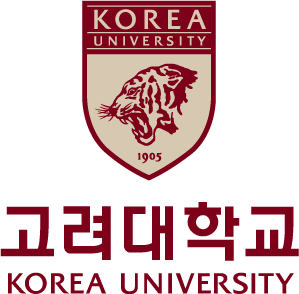         Application for ISC Course Transfer(Recognition)    ISC 학점인정 신청서(국제대학원)        Application for ISC Course Transfer(Recognition)    ISC 학점인정 신청서(국제대학원)        Application for ISC Course Transfer(Recognition)    ISC 학점인정 신청서(국제대학원)        Application for ISC Course Transfer(Recognition)    ISC 학점인정 신청서(국제대학원)        Application for ISC Course Transfer(Recognition)    ISC 학점인정 신청서(국제대학원)        Application for ISC Course Transfer(Recognition)    ISC 학점인정 신청서(국제대학원)        Application for ISC Course Transfer(Recognition)    ISC 학점인정 신청서(국제대학원)        Application for ISC Course Transfer(Recognition)    ISC 학점인정 신청서(국제대학원)        Application for ISC Course Transfer(Recognition)    ISC 학점인정 신청서(국제대학원)        Application for ISC Course Transfer(Recognition)    ISC 학점인정 신청서(국제대학원)        Application for ISC Course Transfer(Recognition)대학원장Dean대학원장Dean    ISC 학점인정 신청서(국제대학원)        Application for ISC Course Transfer(Recognition)    ISC 학점인정 신청서(국제대학원)        Application for ISC Course Transfer(Recognition)    ISC 학점인정 신청서(국제대학원)        Application for ISC Course Transfer(Recognition)    ISC 학점인정 신청서(국제대학원)        Application for ISC Course Transfer(Recognition)    ISC 학점인정 신청서(국제대학원)        Application for ISC Course Transfer(Recognition)    ISC 학점인정 신청서(국제대학원)        Application for ISC Course Transfer(Recognition)    ISC 학점인정 신청서(국제대학원)        Application for ISC Course Transfer(Recognition)    ISC 학점인정 신청서(국제대학원)        Application for ISC Course Transfer(Recognition)    ISC 학점인정 신청서(국제대학원)        Application for ISC Course Transfer(Recognition)    ISC 학점인정 신청서(국제대학원)        Application for ISC Course Transfer(Recognition)    ISC 학점인정 신청서(국제대학원)        Application for ISC Course Transfer(Recognition)년Year학기Semester학과/전공Department/Major학과/전공Department/Major성   명Name성   명Name(Eng.)(Eng.)(Eng.)휴대폰Mobile No.휴대폰Mobile No.성   명Name성   명Name(Kor.)(Kor.)(Kor.)이메일E-Mail이메일E-Mail학   번Student No.학   번Student No.국   적Nationality국   적Nationality------하계대학 교과목 수강신청 내역 ISC Course Registration Details하계대학 교과목 수강신청 내역 ISC Course Registration Details하계대학 교과목 수강신청 내역 ISC Course Registration Details하계대학 교과목 수강신청 내역 ISC Course Registration Details하계대학 교과목 수강신청 내역 ISC Course Registration Details하계대학 교과목 수강신청 내역 ISC Course Registration Details하계대학 교과목 수강신청 내역 ISC Course Registration Details하계대학 교과목 수강신청 내역 ISC Course Registration Details하계대학 교과목 수강신청 내역 ISC Course Registration Details하계대학 교과목 수강신청 내역 ISC Course Registration Details하계대학 교과목 수강신청 내역 ISC Course Registration Details하계대학 교과목 수강신청 내역 ISC Course Registration Details하계대학 교과목 수강신청 내역 ISC Course Registration Details강의자 소속Affiliated University강의자 소속Affiliated UniversityName of UniversityName of UniversityName of UniversityName of UniversityName of University강의자ProfessorName of ProfessorName of ProfessorName of ProfessorName of ProfessorName of Professor학수번호Subject No.학수번호Subject No.Course CodeCourse CodeCourse CodeCourse Code학점Credit요일Day교시Time교시Time과목명Course Name과목명Course NameName of CourseName of CourseName of CourseName of Course학점Credit요일Day교시Time교시TimeGSIS 교과목 학점인정 신청 내역 GSIS Course Credit Recognition DetailsGSIS 교과목 학점인정 신청 내역 GSIS Course Credit Recognition DetailsGSIS 교과목 학점인정 신청 내역 GSIS Course Credit Recognition DetailsGSIS 교과목 학점인정 신청 내역 GSIS Course Credit Recognition DetailsGSIS 교과목 학점인정 신청 내역 GSIS Course Credit Recognition DetailsGSIS 교과목 학점인정 신청 내역 GSIS Course Credit Recognition DetailsGSIS 교과목 학점인정 신청 내역 GSIS Course Credit Recognition DetailsGSIS 교과목 학점인정 신청 내역 GSIS Course Credit Recognition DetailsGSIS 교과목 학점인정 신청 내역 GSIS Course Credit Recognition DetailsGSIS 교과목 학점인정 신청 내역 GSIS Course Credit Recognition DetailsGSIS 교과목 학점인정 신청 내역 GSIS Course Credit Recognition DetailsGSIS 교과목 학점인정 신청 내역 GSIS Course Credit Recognition DetailsGSIS 교과목 학점인정 신청 내역 GSIS Course Credit Recognition Details과목명Course Name과목명Course NameName of CourseName of CourseName of CourseName of CourseName of Course학수번호Subject No.학수번호Subject No.Course CodeCourse CodeCourse CodeCourse Code     ISC 학점인정 취소 신청서(국제대학원)        Application for ISC Course Recognition Withdrawal     ISC 학점인정 취소 신청서(국제대학원)        Application for ISC Course Recognition Withdrawal     ISC 학점인정 취소 신청서(국제대학원)        Application for ISC Course Recognition Withdrawal     ISC 학점인정 취소 신청서(국제대학원)        Application for ISC Course Recognition Withdrawal     ISC 학점인정 취소 신청서(국제대학원)        Application for ISC Course Recognition Withdrawal     ISC 학점인정 취소 신청서(국제대학원)        Application for ISC Course Recognition Withdrawal     ISC 학점인정 취소 신청서(국제대학원)        Application for ISC Course Recognition Withdrawal     ISC 학점인정 취소 신청서(국제대학원)        Application for ISC Course Recognition Withdrawal     ISC 학점인정 취소 신청서(국제대학원)        Application for ISC Course Recognition Withdrawal     ISC 학점인정 취소 신청서(국제대학원)        Application for ISC Course Recognition Withdrawal     ISC 학점인정 취소 신청서(국제대학원)        Application for ISC Course Recognition Withdrawal대학원장Dean대학원장Dean     ISC 학점인정 취소 신청서(국제대학원)        Application for ISC Course Recognition Withdrawal     ISC 학점인정 취소 신청서(국제대학원)        Application for ISC Course Recognition Withdrawal     ISC 학점인정 취소 신청서(국제대학원)        Application for ISC Course Recognition Withdrawal     ISC 학점인정 취소 신청서(국제대학원)        Application for ISC Course Recognition Withdrawal     ISC 학점인정 취소 신청서(국제대학원)        Application for ISC Course Recognition Withdrawal     ISC 학점인정 취소 신청서(국제대학원)        Application for ISC Course Recognition Withdrawal     ISC 학점인정 취소 신청서(국제대학원)        Application for ISC Course Recognition Withdrawal     ISC 학점인정 취소 신청서(국제대학원)        Application for ISC Course Recognition Withdrawal     ISC 학점인정 취소 신청서(국제대학원)        Application for ISC Course Recognition Withdrawal     ISC 학점인정 취소 신청서(국제대학원)        Application for ISC Course Recognition Withdrawal     ISC 학점인정 취소 신청서(국제대학원)        Application for ISC Course Recognition Withdrawal년Year학기Semester학과/전공Department/Major학과/전공Department/Major성   명Name성   명Name(Eng.)(Eng.)(Eng.)휴대폰Mobile No.휴대폰Mobile No.성   명Name성   명Name(Kor.)(Kor.)(Kor.)이메일E-Mail이메일E-Mail학   번Student No.학   번Student No.국   적Nationality국   적Nationality------하계대학 교과목 수강신청 내역 IWC Course Registration Details하계대학 교과목 수강신청 내역 IWC Course Registration Details하계대학 교과목 수강신청 내역 IWC Course Registration Details하계대학 교과목 수강신청 내역 IWC Course Registration Details하계대학 교과목 수강신청 내역 IWC Course Registration Details하계대학 교과목 수강신청 내역 IWC Course Registration Details하계대학 교과목 수강신청 내역 IWC Course Registration Details하계대학 교과목 수강신청 내역 IWC Course Registration Details하계대학 교과목 수강신청 내역 IWC Course Registration Details하계대학 교과목 수강신청 내역 IWC Course Registration Details하계대학 교과목 수강신청 내역 IWC Course Registration Details하계대학 교과목 수강신청 내역 IWC Course Registration Details하계대학 교과목 수강신청 내역 IWC Course Registration Details강의자 소속Affiliated University강의자 소속Affiliated UniversityName of UniversityName of UniversityName of UniversityName of UniversityName of University강의자ProfessorName of ProfessorName of ProfessorName of ProfessorName of ProfessorName of Professor학수번호Subject No.학수번호Subject No.Course CodeCourse CodeCourse CodeCourse Code학점Credit요일Day교시Time교시Time과목명Course Name과목명Course NameName of CourseName of CourseName of CourseName of Course학점Credit요일Day교시Time교시TimeGSIS 교과목 학점인정 취소 신청 내역 Withdrawal Details for GSIS Course Credit RecognitionGSIS 교과목 학점인정 취소 신청 내역 Withdrawal Details for GSIS Course Credit RecognitionGSIS 교과목 학점인정 취소 신청 내역 Withdrawal Details for GSIS Course Credit RecognitionGSIS 교과목 학점인정 취소 신청 내역 Withdrawal Details for GSIS Course Credit RecognitionGSIS 교과목 학점인정 취소 신청 내역 Withdrawal Details for GSIS Course Credit RecognitionGSIS 교과목 학점인정 취소 신청 내역 Withdrawal Details for GSIS Course Credit RecognitionGSIS 교과목 학점인정 취소 신청 내역 Withdrawal Details for GSIS Course Credit RecognitionGSIS 교과목 학점인정 취소 신청 내역 Withdrawal Details for GSIS Course Credit RecognitionGSIS 교과목 학점인정 취소 신청 내역 Withdrawal Details for GSIS Course Credit RecognitionGSIS 교과목 학점인정 취소 신청 내역 Withdrawal Details for GSIS Course Credit RecognitionGSIS 교과목 학점인정 취소 신청 내역 Withdrawal Details for GSIS Course Credit RecognitionGSIS 교과목 학점인정 취소 신청 내역 Withdrawal Details for GSIS Course Credit RecognitionGSIS 교과목 학점인정 취소 신청 내역 Withdrawal Details for GSIS Course Credit Recognition과목명Course Name과목명Course NameName of CourseName of CourseName of CourseName of CourseName of Course학수번호Subject No.학수번호Subject No.Course CodeCourse CodeCourse CodeCourse Code